江北区第二轮英语教师培训调研工作结束自2014年到2016年3月，江北区教委与英国领事馆文化教育处合作开展了中小学英语种子教师培训，全区300余名中小学英语教师参加了培训。来自世界各地的由英领馆招募的培训师为江北英语教师量身定制课程，分三个阶段，在教学理念、教学法运用、课堂教学能力和合作研修方法等方面逐步丰富和提升英语教师的专业能力，取得了良好的培训效果。在前期良好合作的基础上，我区即将启动第二轮英语教师培训。5月底到6月中旬，江北区教师进修学院配合英领馆开展了针对新一轮的英语教师培训的线上、线下需求调研，采用网上问卷、课堂观察、学员访谈的方式收集数据、广泛征求意见及分析调研需求，并于6月14日在江北区教师进修学院召开了第二轮中小学英语教师培训调研研讨会，为新一轮培训规划做好充分准备。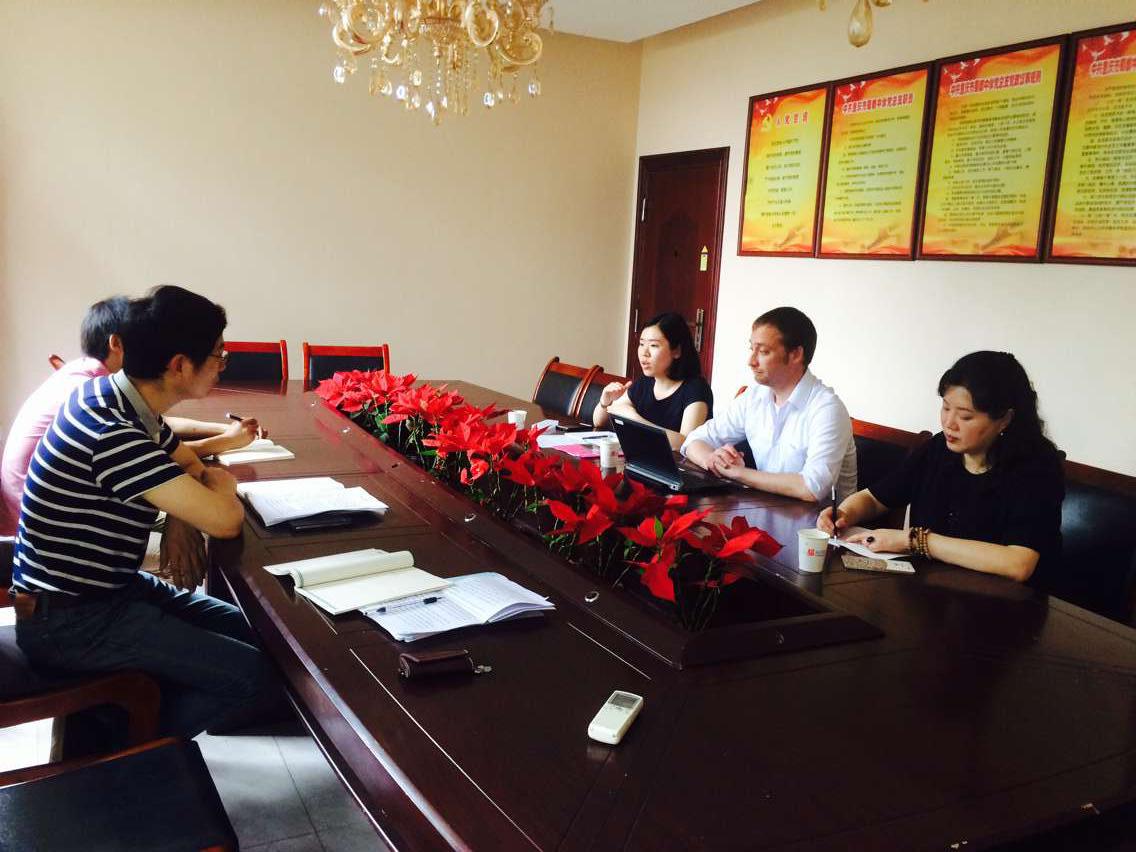 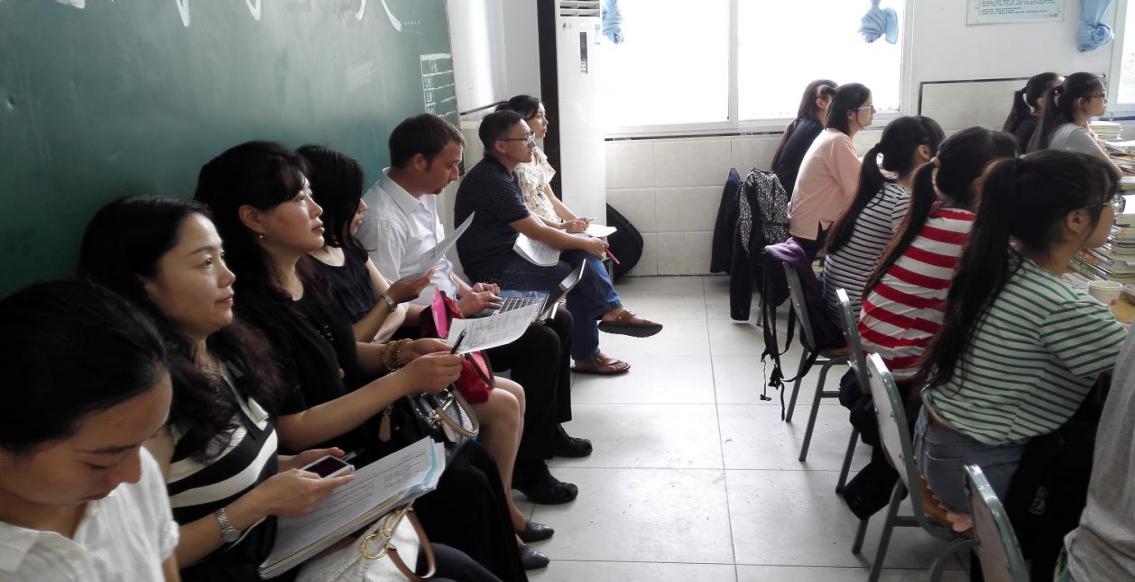 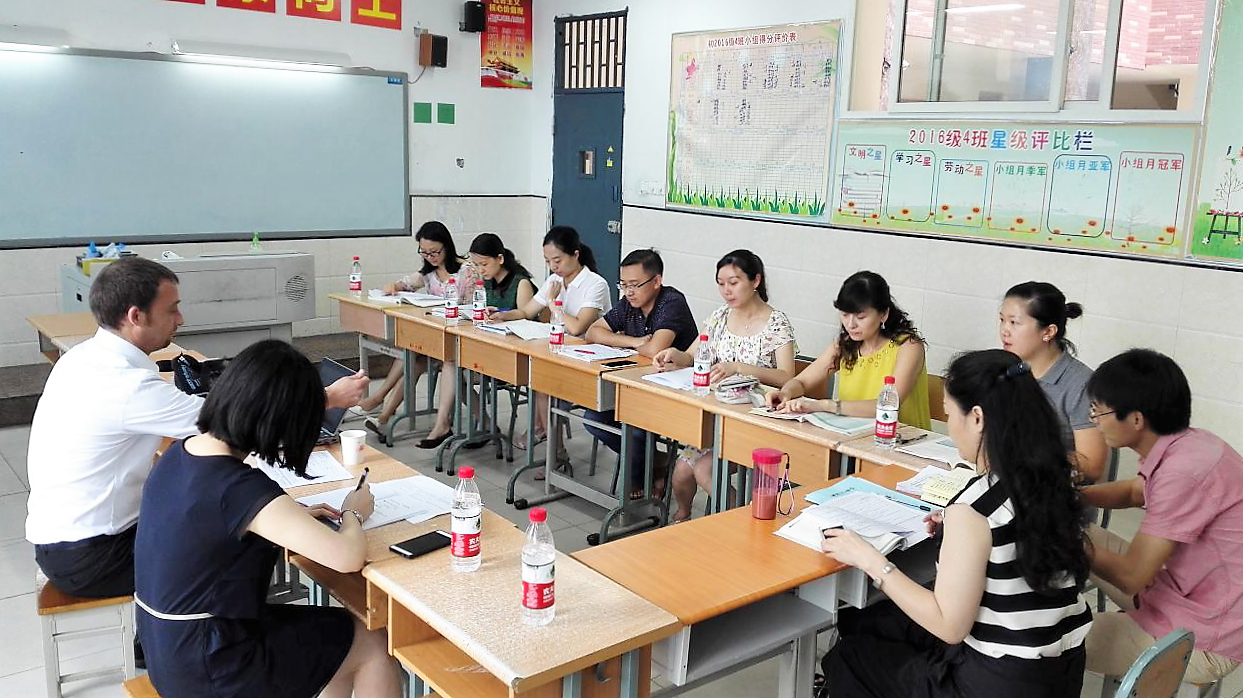 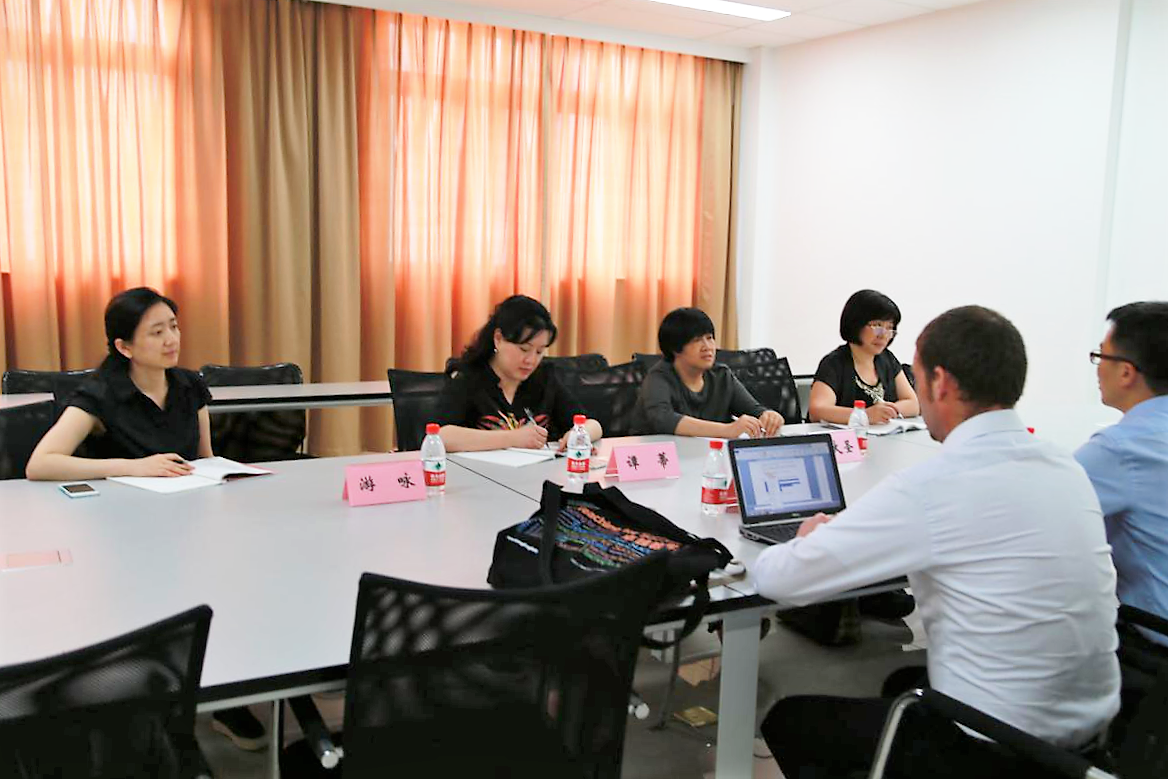 